AprilMåndagTysdagOnsdagTorsdagFredag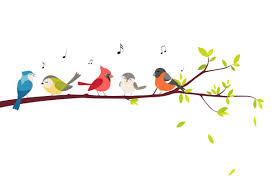 3.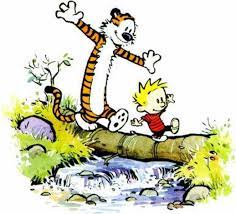 Tur 1.trinn4.Inneleik/Uteleik 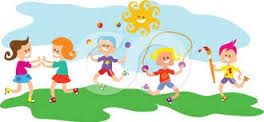 5.Inneleik/Uteleik 8.Inneleik/Uteleik9.Dansegruppe2.-4.trinn.Gym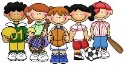 10. Tur 2.trinn11.Inneleik/Uteleik 12.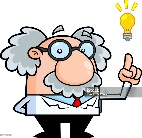 3.-4.trinn:Eksperiment1.-2.trinn ute leik15.Inneleik/Uteleik 16.Danseforestilling i aulaen.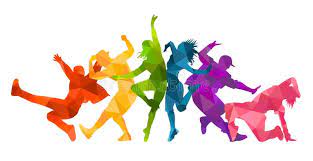 14.00 – 14.3017.   Tur 1.trinn18.Inneleik/Uteleik 19.Førebu til den STORE SFO-dagen !!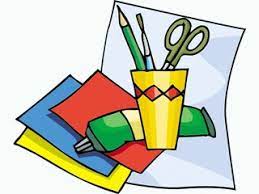 22.Inneleik/Uteleik 23.Gym24.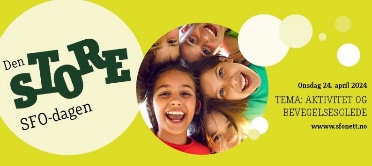 25.Inneleik/Uteleik 26.FILM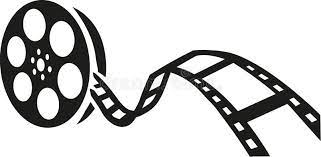 29.Inneleik/Uteleik 30.Gym